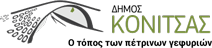 					Κόνιτσα 24/8/2020ΑΝΑΚΟΙΝΩΣΗ Σε συνέχεια της υπ΄ αριθμ. 4946/21-08-2020 ανακοίνωσης του Δήμου Κόνιτσας και σύμφωνα με το υπ΄ αριθμ. 52879/21-08-2020 έγγραφο του Υπουργείου Εσωτερικών με θέμα: «Πρόσληψη προσωπικού με σχέση εργασίας ιδιωτικού δικαίου ορισμένου χρόνου στους Δήμους της χώρας για την κάλυψη αναγκών καθαριότητας σχολικών μονάδων» σχετικά με τον υπολογισμό του χρόνου εμπειρίας των υποψηφίων για τη μοριοδότησή τους  στις διαδικασίες πρόσληψης σε υπηρεσίες καθαρισμού σχολικών μονάδων, σας γνωστοποιούμε τα ακόλουθα: Στην περίπτωση που υποψήφιοι απασχολήθηκαν στο αντικείμενο πριν το 2011, προσκομίζουν βεβαιώσεις από το Διευθυντή της μονάδας στην οποία απασχολήθηκαν στη σχολική επιτροπή και η σχολική επιτροπή βεβαιώνει για το σύνολο της εργασίας. Για τον υπολογισμό της διανυθείσας εμπειρίας επισημαίνεται ότι επίκειται η άμεση τροποποίηση της ως άνω ΚΥΑ ως εξής: πέραν των δέκα επτά μονάδων που δίδονται ανά μήνα, ανεξαρτήτως χρόνου απασχόλησης ή ανατιθέμενων αιθουσών, δίδεται μία μονάδα ανά αίθουσα με ανώτατο όριο τις δεκαεπτά (17) μονάδες ανά μήνα. Παράδειγμα: Ο Δήμαρχος ΚόνιτσαςΝικόλαος ΕξάρχουΑΡΙΘΜΟΣ ΑΙΘΟΥΣΩΝΜΟΡΙΑ825(17+8)1633(17+16)1834(17+17)